MEĐIMURSKA ŽUPANIJA1.Naša županija se zove ____________________ županija.2.Smjestila se na _________________ Republike Hrvatske.3.Nalazi se između rijeka __________________ i __________________.4.Graniči sa dvije strane države. To su _______________ _________________ i __________________ ______________________.5. Graniči sa dvije županije, ______________________ županijom i ______________________ ____________________ županijom.6. Na zemljovidu Međimurja napiši gdje se nalaze: rijeka Mura, rijeka Drava, Republika Slovenija, Republika Mađarska, Varaždinska županija i Koprivničko – križevačka županija.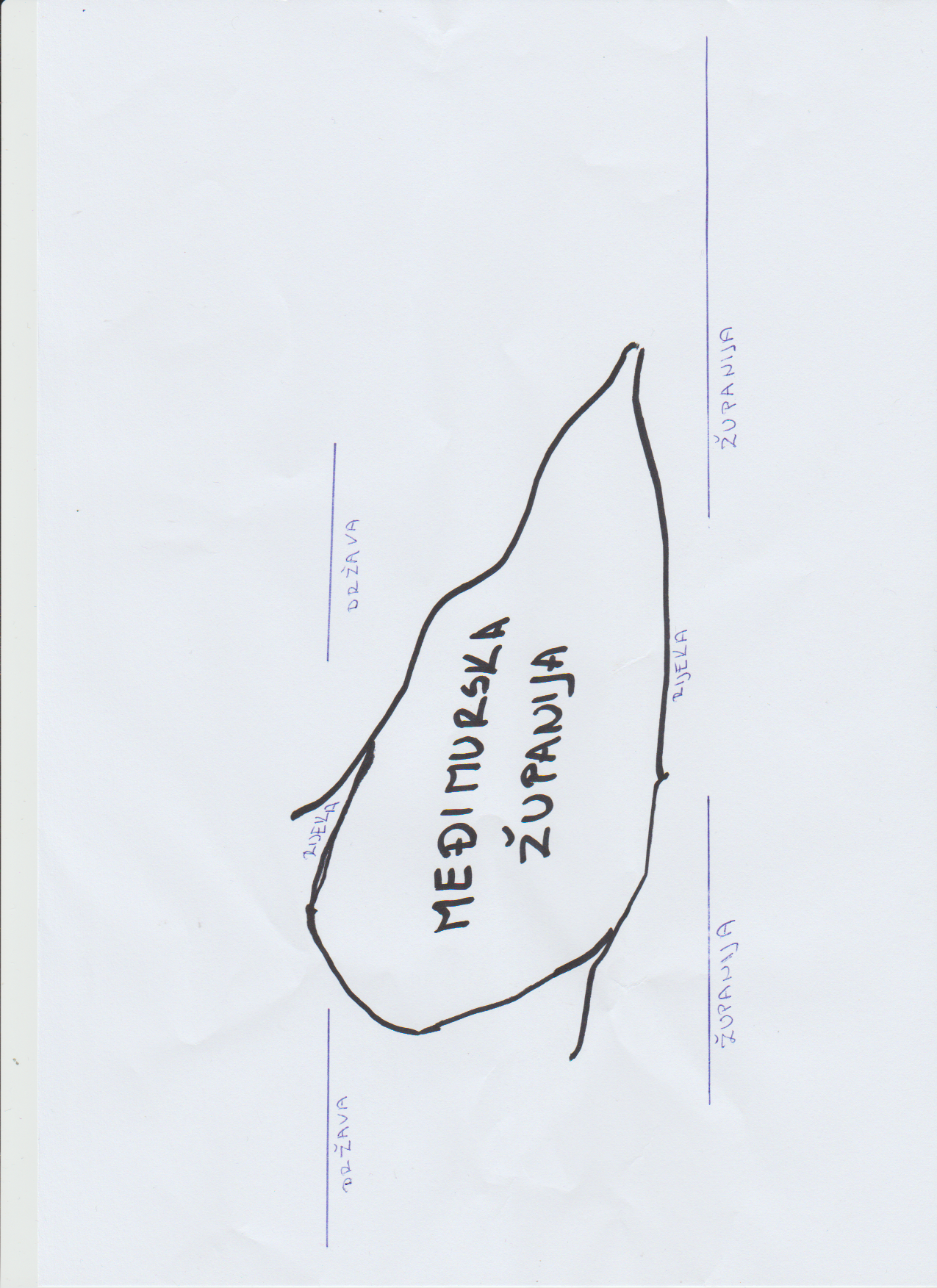 